The public  is requested to fill out a "Speaker Card" to address the Board on any item of the agenda prior to the Board taking action on an item.  Comments from the public on Agenda items will be heard only when the respective item is being considered. Comments from the public on other matters not appearing on the Agenda that is within the Board's subject matter jurisdiction will be heard during the Public Comment period.  Public comment is limited to 2 minutes per speaker, unless waived by the presiding officer of the Board. As a covered entity under Title II of the Americans with Disabilities Act, the City of  does not discriminate on the basis of disability and upon request, will provide reasonable accommodation to ensure equal access to its programs, services, and activities.  Sign language interpreters, assistive listening devices, or other auxiliary aids and/or services may be provided upon request.  Requests must be made within a reasonable time to the telephone number above or to the “contact us” at the website above. Reports and other committee reference materials may be seen on our website under each committee's meeting agenda. Agendas are posted publicly in the window of SO Public Library, .. Printed copies of Board and committee agendas can be obtained by sending a written public records request after the document has been published to  Oaks 91413. A check for $1 plus 10 cents per page plus 49 cents postage made out to the City of  must be included with the request. If additional payment is required, you will be notified.AGENDA1. Call to order –Ron Ziff, President2. Approval of SONC Executive Committee Minutes of Previous meeting3. Public comment on non-agenda items4. President’s Report5. Proposed By-Law ChangesA. Re-word Board by-laws provision on voting to clarify “Abstention Vote” Possible motion and voteB. Consideration of possible “youth seat(s) on the Board. Possible motion and vote6. Treasurer’s Report/Finance Committee –Tom Capps, Treasurer 	Monthly Expense Report7.   Agenda for March 12 Board meeting8. Announcements from the Executive Committee on items within SONC’s Jurisdiction9.   AdjournOfficers:Ron Ziff, President Bus-6 Jeff Hartsough, 1st Vice Pres.CI-2 Sue Steinberg, 2nd Vice Pres Bus.4Tom Capps, Treasurer, Res. 2  Avo Babian, Secretary, Bus. 5 Board Members:Garett Ross, Res. 1Levon Baronian, Bus-1Kristin Sales,  CI-1Howard Katchen, Res. 3Raphael Morozov, Bus.3Richard Marciniak, CI-3 Lisa Petrus, Res. 4Sidonia Lax, CI-4Vacant, Res-5Sherry Revord, CI-5Jill Banks Barad, Res. 6Melissa Menard, CI-6Michael Binkow, Res. 7Neal Roden, Bus-7Jeffrey Kalban, CI-7 OAKS NEIGHBORHOOD COUNCIL Oaks, CA 91413(818) 503-2399www.shermanoaksnc.orgOR CONTACTDepartment of Neighborhood Empowerment linked through our website under "Resources"Officers:Ron Ziff, President Bus-6 Jeff Hartsough, 1st Vice Pres.CI-2 Sue Steinberg, 2nd Vice Pres Bus.4Tom Capps, Treasurer, Res. 2  Avo Babian, Secretary, Bus. 5 Board Members:Garett Ross, Res. 1Levon Baronian, Bus-1Kristin Sales,  CI-1Howard Katchen, Res. 3Raphael Morozov, Bus.3Richard Marciniak, CI-3 Lisa Petrus, Res. 4Sidonia Lax, CI-4Vacant, Res-5Sherry Revord, CI-5Jill Banks Barad, Res. 6Melissa Menard, CI-6Michael Binkow, Res. 7Neal Roden, Bus-7Jeffrey Kalban, CI-7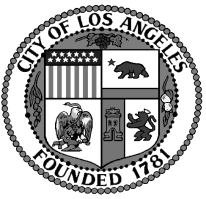  Oaks Neighborhood CouncilExecutive CommitteeRegular MeetingFebruary 27, 20186:30PM OAKS NEIGHBORHOOD COUNCIL Oaks, CA 91413(818) 503-2399www.shermanoaksnc.orgOR CONTACTDepartment of Neighborhood Empowerment linked through our website under "Resources"